Employee and Visitor COVID-19 Screening Log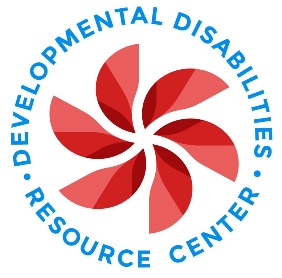 	Location: 	DateTimeNameAffiliationScreening Resulte.g.3/15/20208:30 a.m.John BenderDispatch Health ProviderAdmitted12345678910111213